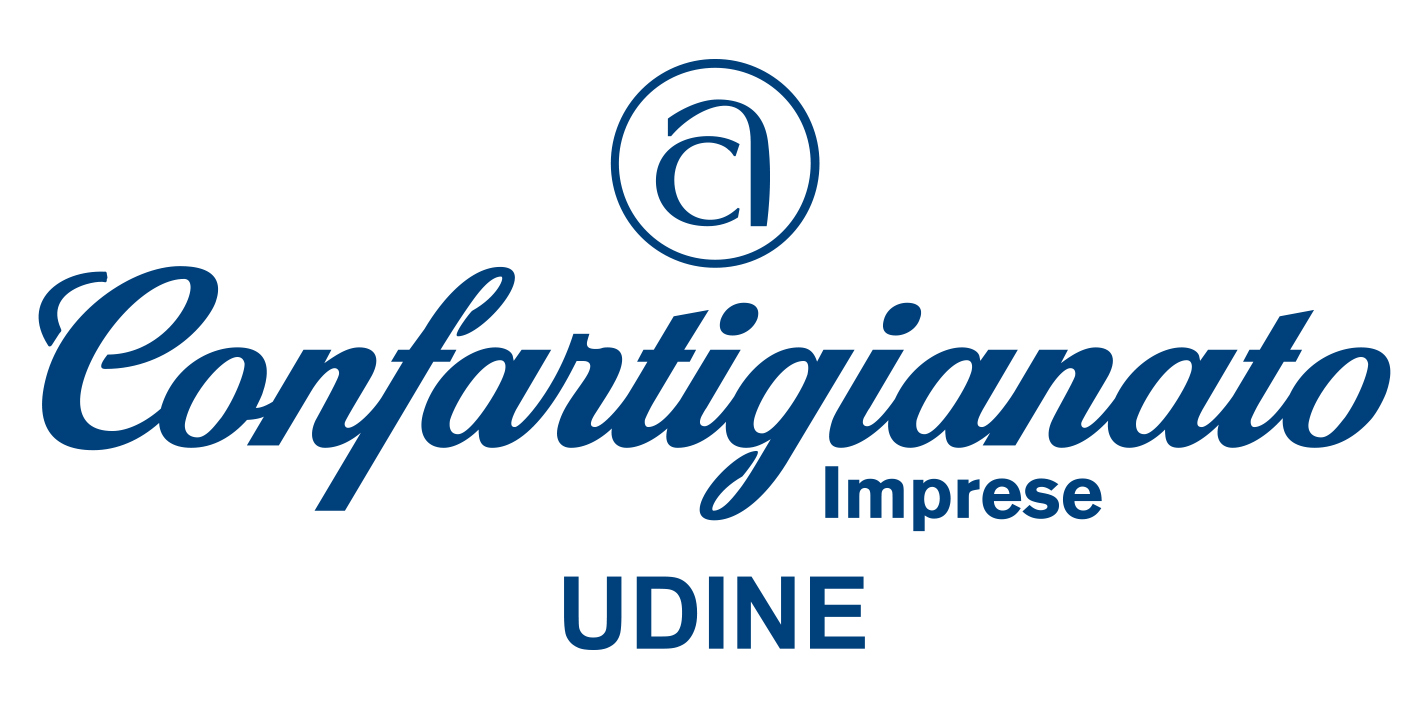 a cura dell’Ufficio Lavoro e Relazioni SindacaliCircolare informativa interna Nr. 55/kd/20Settore: ISTITUTI NORMATIVI E CONTRATTUALIUdine, 27 maggio 2020FSBA/EBNA - Delibera del Consiglio Direttivo FSBA – 25 maggio 2020 Il Consiglio Direttivo del Fondo di Solidarietà Bilaterale dell'Artigianato FSBA, con propria Delibera n. 6 del 25 maggio 2020, preso atto delle modifiche normative introdotte dal Decreto “Rilancio” (art. 68 DL 34/2020) ha comunicato di adeguare il  proprio Sistema Informativo tenendo conto di quanto di seguito considerato:che le domande presentate hanno validità fino al 31 agosto 2020; che il termine di presentazione delle domande riferite a periodi di sospensione o riduzione dell'attività lavorativa per il periodo 23 febbraio - 30 aprile 2020 è fissato al 31 maggio 2020; che per le domande presentate oltre il predetto termine, l'eventuale trattamento di integrazione salariale non potrà aver luogo per periodi anteriori di una settimana rispetto alla data di presentazione;che diverse aziende hanno erroneamente presentato domande di CIG in deroga alle regioni, che ad oggi sono state rigettate e che per le stesse è possibile presentare domanda di sostegno al reddito a FSBA relativamente al periodo 23 febbraio - 31 agosto 2020, avendo cura di compilare apposita autodichiarazione e allegando documento di rifiuto della domanda da parte dell’INPS; che è possibile l’utilizzo di ulteriori 5 settimane, una volta esaurite le 9 settimane a disposizione;che è possibile l’utilizzo di ulteriori 4 settimane, con decorrenza 1° settembre 2020, una volta esaurite le 9 + 5 settimane a disposizione; che per le sole imprese artigiane dei settori turismo, fiere e congressi, parchi divertimento, spettacolo dal vivo e sale cinematografiche, tale possibilità e concessa anche per periodi decorrenti antecedentemente al 1° settembre 2020.  La rendicontazione delle assenze, nei limiti delle 14 settimane, è relativa:a 70 giorni in caso di attività lavorativa su 5 giorni a settimanaa 84 giorni in caso di attività lavorativa su 6 giorni a settimana. La rendicontazione delle assenze, nei limiti delle 18 settimane è relativa:a 90 giorni in caso di attività lavorativa su 5 giorni a settimanaa 108 giorni in caso di attività lavorativa su 6 giorni a settimana.Si allega la Delibera FSBA(Fonti: Delibera FSBA n. 6 del 25 maggio 2020)